EFEKTIFITAS MEDIA RELATIONS DALAM MENINGKATKAN CITRA POSITIF DEWAN PERWAKILAN RAKYAT DAERAH KOTA JAMBI (Studi Deskriptif Analisis Mengenai Efektivitas Media Relations Dalam Mempublikasikan Program Kerja Guna Meningkatkan Citra Positif DPRD Kota Jambi )THE EFFECTIVENESS OF MEDIA RELATIONS IN IMPROVING THE POSITIVE IMAGE OF THE REGIONAL HOUSE OF REPRESENTATIVES OF JAMBI CITY( Study Descriptive Analysis About The Effevtiveness Of Media Relations In Publishing The Work Program To Improving The Positive Image Of The Regional House Of Representatives Of Jambi City)Oleh :Rizky Fitri Nandini132050089SKRIPSIUntuk Memperoleh Gelar Sarjana Pada Program Studi Ilmu Komunikasi Fakultas Ilmu Sosial dan Politik Universitas Pasundan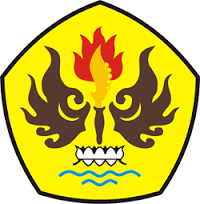 FAKULTAS ILMU SOSIAL DAN ILMU POLITIKUNIVERSITAS PASUNDANBANDUNG2017